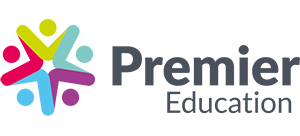 DayKS 1 KS 2 Sport/ActivityMonday12:15-12:4512:45-13:15 ArcheryTuesday12:15-12:4512:45-13:15 Multi – SkillsWednesday12:15-12:4512:45-13:15 HockeyThursday12:15-12:4512:45-13:15 LacrosseFriday12:15-12:4512:45-13:15 Tag Rugby 